                                      ПРОТОКОЛ  №  3заседания  Общественного совета по проведению независимойоценки качества оказания услуг организациями в сфере культуры, на территории Карталинского муниципального района                                                                                «14» декабря 2016  года  Место проведения заседания:  г.Карталы, ул.Ленина 1, администрация Карталинского муниципального района, Управление по делам культуры и спорта Карталинского муниципального районаПрисутствовали: Члены Общественного совета:Гаврилкова Светлана Борисовна      - председатель Общественного совета,  председатель                                            общественной  организации «Матерей  и детей,                                           погибших в горячих точках»МаркадеевЮрий Юрьевич              - индивидуальный   предприниматель; заместитель                                             председателя   Общественного советаКадочниковаТамара Васильевна       -  председатель Общественной  организации «Память                                           Сердца» . секретарь общественного совета                                                          БорисоваЕлена Александровна  - руководитель исполкома Карталинского местного                                           отделения Всероссийской партии «Единая Россия».Приглашенные:Михайлова Татьяна Сергеевна        – начальник Управления по делам культуры.                                            спорта Карталинского муниципального района. Сиюшова Елизавета Николаевна - специалист УДКС КМР Волкова Марина Ильинична     - заместитель начальник Централизованной                                           бухгалтерии УДКС Присутствовало  членов Общественного совета – 5 человек. Кворум имеется.  Повестка дня:Вступительное слово начальника УДКС КМР Михайловой Т.С.Обсуждение результатов оценки качества оказания услуг муниципальными учреждениями культуры Карталинского района.Подготовка предложений Общественного совета по результатам независимой оценки качества оказания услуг в адрес Управления по делам культуры. спорта Карталинского района.Решили:1.Принять и утвердить настоящим протоколом  результаты независимой оценки качества оказания услуг, проведённой в отношении муниципальных учреждений культуры в 2016году: Муниципальное  учреждение «Централизованная библиотечная система» Карталинского  муниципального района;Муниципальное учреждение Историко-краеведческий музей» Карталинского    муниципального района;Муниципальное учреждение межпоселенческий Дом культуры «Россия»;Муниципальное учреждение централизованная клубная система Еленинского сельского поселения;Муниципальное учреждение «Централизованная клубная система Неплюевского сельского поселения»;Муниципальное учреждение «Централизованная клубная система Великопетровского сельского поселения»2. Направить  в адрес Управления по делам культуры и спорта Карталинского муниципального района предложения Общественного совета об улучшении качества деятельности, подготовленные по результатам независимой оценки качества оказания услуг, проведённой в отношении учреждений культуры:1.. Муниципальное  учреждение «Централизованная библиотечная система» Карталинского  муниципального района;2.	Муниципальное учреждение Историко-краеведческий музей» Карталинского    муниципального района;3.	Муниципальное учреждение межпоселенческий Дом культуры «Россия»;4.	Муниципальное учреждение централизованная клубная система Еленинского сельского поселения;5.	Муниципальное учреждение «Централизованная клубная система Неплюевского сельского поселения»;6.	Муниципальное учреждение «Централизованная клубная система Великопетровского сельского поселения»Признать независимую оценку качества оказания услуг, проведённую в 2016году в отношении учреждений культуры  хорошей.Председатель Общественного совета:                                Гаврилкова С.Б.Секретарь Общественного совета:                                      Кадочникова Т.В.                                                                                                  УТВЕРЖДЕНЫ:                                                        Протоколом заседания Общественного                                                         совета  от 14.12.2016года.                               РЕЗУЛЬТАТЫ Независимой оценки качества оказания услуг. Проведённой в отношении му6ниципальных учреждений культуры Карталинского района в 2016году.  В рамках выполнения Указа Президента Российской Федерации от 07.05.2012 № 597 «О мероприятиях по реализации государственной социальной политики», Федерального закона от 21.07.2014 № 256-ФЗ «О внесении изменений в отдельные законодательные акты Российской Федерации по проведению независимой оценки качества оказания услуг организациями в сфере культуры, социального обслуживания, охраны здоровья и образования», приказа Министерства культуры Российской Федерации от 05.10.2015 № 2515 «Об утверждении показателей, характеризующих общие критерии оценки качества оказания услуг организациями культуры».	В 2016 году была проведена независимая оценка качества в 6 учреждениях культуры:Предмет исследования: качество работы муниципальных учреждений, подведомственных Управлению по делам культуры и спорта Карталинского муниципального района Челябинской области.Показатели оценки качества оказания услуг организациями культуры:Открытость и доступность информации об организации культуры;Комфортность условий предоставления услуг и доступность их получения;Время ожидания предоставления услуги;Доброжелательность, вежливость, компетентность работников организации культуры;Удовлетворенность качеством оказания услуг.Методы сбора информации:Анкетный опрос получателей услуг  - 660 человек.Независимая оценка качества оказания услуг организациями культуры измеряется в баллах. Минимальное значение - 0 баллов, максимальное значение - 97 баллов.Итоговый рейтинг учреждений культурыРезультаты проведения независимой оценки качества оказания услуг организациями культуры показали, что для всех учреждений культуры можно объективно провести анализ, у всех учреждений присутствуют официальные сайты, во всех учреждениях были проведены опросы посетителей. Таблица 1. Общий итоговый рейтинг учреждений культуры/МУЗЕИТаблица 2. Общий итоговый рейтинг учреждений культуры/БИБЛИОТЕКИТаблица 2. Общий итоговый рейтинг учреждений культуры/КДУПо результатам проведения независимой оценки качества оказания услуг организациями культуры лишь в одном учреждении культуры зафиксирован высокий показатель оценки- МУ «Централизованная клубная система Еленинского сельского поселения». Как правило, анализируемые учреждения культуры получают средние оценки показателей. Самые высокие рейтинговые баллы независимой оценки, помимо уже отмеченного учреждения, получили МУ Межпоселенческий Дом культуры «Россия» и МУ «Централизованная клубная система» Южно-Степного сельского поселения. Наиболее низким общий рейтинговый балл оказался у МУ «Историко-краеведческий музей» Карталинского муниципального района.Таблица 3. Общий рейтинг учреждений культуры в разрезе оценки показателей. 	Рис.1. Общие итоговые рейтингиВ целом следует сказать, что наибольшие суммарные баллы оценок показателей на официальных сайтах получают: МУ Межпоселенческий Дом культуры «Россия»; МУ «Централизованная библиотечная система» Карталинского муниципального района и МУ «Централизованная клубная система» Еленинского сельского поселения. Наиболее низкие оценки по результатам анализа сайтов получили МУ «Централизованная клубная система» Великопетровского сельского поселения и МУ «Историко-краеведческий музей» Карталинского муниципального района.                                                                                                Приложение                                                                                        к протоколу заседания                                                                                           Общественного совета                                                                                            от 14.12.2016г.                                              Предложения об улучшению качества деятельности муниципальных учреждений культуры Карталинского муниципального района по результатам независимой оценки                 качества оказания услуг, проведённой в отношении:1.Муниципальное  учреждение «Централизованная библиотечная система» Карталинского  муниципального района;2.Муниципальное учреждение Историко-краеведческий музей» Карталинского    муниципального района;3.Муниципальное учреждение межпоселенческий Дом культуры «Россия»;4.Муниципальное учреждение централизованная клубная система Еленинского сельского поселения;5.Муниципальное учреждение «Централизованная клубная система Неплюевского сельского поселения»;6.Муниципальное учреждение «Централизованная клубная система Великопетровского сельского поселения» 1.	Усилить работу по повышению качества оказания услуг пользователями муниципальных учреждений культуры   (повышение комфортности и доступности  получения услуг.2.	Расширить электронные, сервисные возможности библиотеки в соответствии с запросами пользователей.3.	Продолжить работу по созданию условий для проведения культурно-просветительских и досуговых проектов.4.	Доработать сайты учреждений культуры (внести  на сайты учреждений раздел  « Независимая оценка качества», « Учредительные документы», схему проезда и информацию о перечне оказываемых услуг.№ п/пНаименование учреждения1МУ «Историко-краеведческий музей» Карталинского муниципального района2МУ «Централизованная библиотечная система» Карталинского муниципального района3МУ «Централизованная клубная система» Великопетровского сельского поселения4МУ «Централизованная клубная система» Южно-Степного сельского поселения5МУ Межпоселенческий Дом культуры «Россия»6МУ «Централизованная клубная система» Еленинского сельского поселенияМесто в рангеНаименование учрежденияОбщая итоговая оценка МУ «Историко-краеведческий музей» Карталинского муниципального района64,41Место в рангеНаименование учрежденияОбщая итоговая оценка МУ «Централизованная библиотечная система» Карталинского муниципального района67,71Место в рангеНаименование учрежденияОбщая итоговая оценка 4.МУ «Централизованная клубная система» Еленинского сельского поселения77,161.МУ Межпоселенческий Дом культуры «Россия»76,112.МУ «Централизованная клубная система» Южно-Степного сельского поселения72,413.МУ «Централизованная клубная система» Великопетровского сельского поселения69,1Место в рангеНаименование учрежденияЗначение показателя МУ «Централизованная клубная система Еленинского сельского поселения»Высокий показатель (80-100%)МУ Межпоселенческий Дом культуры «Россия»Средний показатель (60-79%)МУ «Централизованная клубная система» Южно-Степного сельского поселенияСредний показатель (60-79%)МУ «Централизованная клубная система Великопетровского сельского поселения»Средний показатель (60-79%)МУ «Централизованная библиотечная система» Карталинского муниципального районаСредний показатель (60-79%)МУ «Историко-краеведческий музей» Карталинского муниципального районаСредний показатель (60-79%)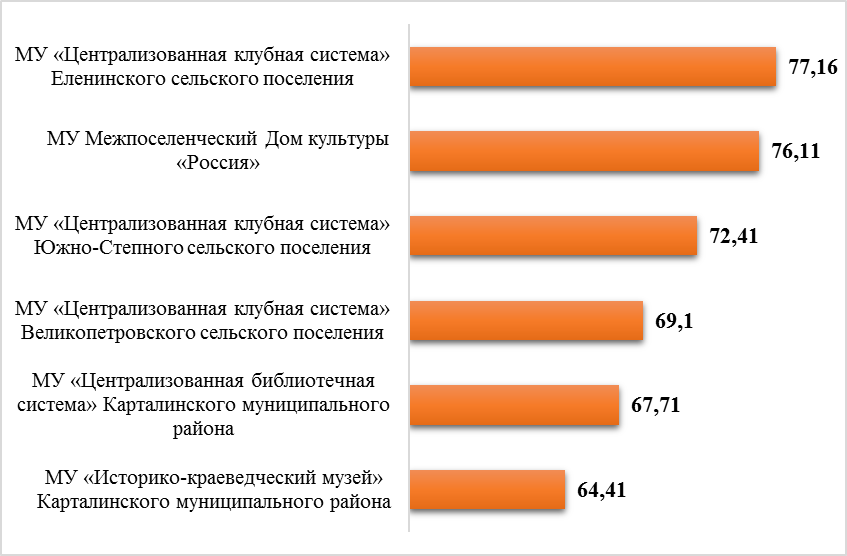 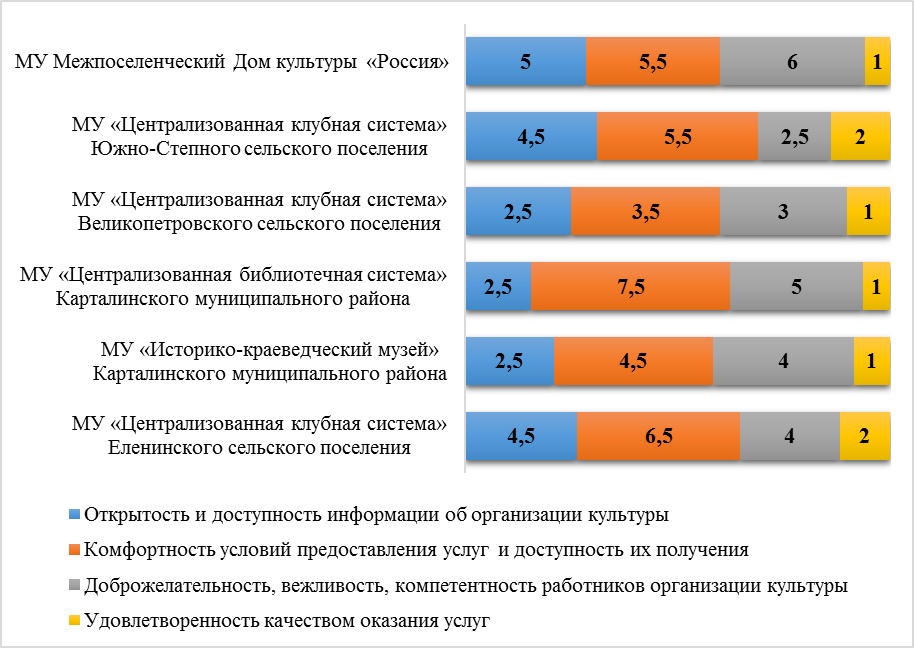 